Centre for Cognitive EnrichmentFeuersteins Instrumental Enrichment: FIE - Basic Level 1Authorized Trainer: Lilian Lomofsky, Educational Psychologist Workshop for Teachers, Therapists, Psychologists, Parents, Facilitators Enhancing thinking and learning for children ages 3 – 9 years; and older children/adolescents  with special needs. Accelerates cogntive development, develops social competence 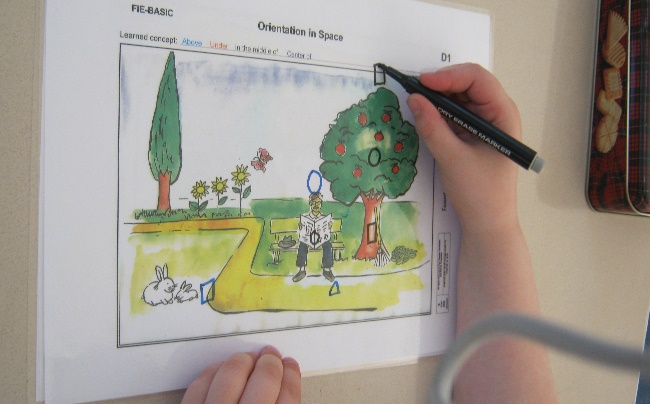 Theory and practice of Mediated Learning Experience (MLE) Recent Research on neuroplasticityModifying cognitive structures and Addressing cognitive functions in all ages‘Hands on’ experience with 6 FIE Basic InstrumentsPrinciples and concepts for critical and flexible thinking and reasoning are bridged or transferred to class work and daily home and social contextsSpatial orientationOrganization and Planning Numerical groupingComparisonsIdentifying Emotions and from Empathy to ActionDate: 		10 – 14 January 2022Time: 		8.30 – 16.30 dailyPlace: 		Cape TownVenue: 	To be advisedCourse Fee: 	R 9 500 (includes User/Teacher Guide Book and a student set of 6 IE Basic Instruments)   Certificates awarded from the Feuerstein – Bassou Training Academy on completionNumbers will be limited to enable social distancing and all Co-vid protocols will be observedRSVP:  closing date 18 December 2021Inquiries: Lilian Lomofsky: Email: LLomofsky@mweb.co.zaCell: 072 397 9462Completed form to be returned before the 18 December 2021Email: LLomofsky@mweb.co.za    Cell/sms: 072 397 9462 I will attend the following: Mark with an X1.  Training Workshop:  IE Basic Level One ……………….2.  Additional IE Instruments can be ordered for your own account. Price List is available on request ………………………………………3. If you require CPDs from the HPCSA  Reg no: …………………Fees include a set of Six IE Instruments and Teacher Guide Book.Tea/Coffee, light refreshments, course notes (Please bring your own lunch).(5% discount for two people from the same institution & for registered students)Payment Details:Payment:  		Cash ……EFT  ……….Amount:  …………………Banking Details    Please email or sms proof of bankingName of Account:  	Lilian LomofskyStandard Bank 	Claremont Branch Code: 025 109 Savings Account 	No. 07 748 6080Name:  Organisation: Position: Postal Address: Postal CodeTelephone: ( …..)  Cell (….)Email Address: